Об утверждении порядка предотвращения и урегулирования конфликта интересов для лиц,  замещающих муниципальные должности в Администрации сельского поселения Енгалышевский сельсовет муниципального района Чишминский район Республики БашкортостанВ соответствии с Федеральным законом Российской Федерации от 06.10.2003 № 131-ФЗ «Об общих принципах организации местного самоуправления в Российской Федерации», Федерального закона от 25.12.2008              № 273-ФЗ «О противодействии коррупции», Уставом  сельского поселения Енгалышевский сельсовет, в целях обеспечения правового регулирования вопросов противодействия коррупции, Совет сельского поселения Енгалышевский сельсовет муниципального района Чишминский район Республики Башкортостан р е ш и л:	1. Утвердить порядок предотвращения и урегулирования конфликта интересов для лиц, замещающих муниципальные должности в Администрации сельского поселения Енгалышевский сельсовет муниципального района Чишминский район Республики Башкортостан, согласно приложению.2. Настоящее постановление вступает в силу со дня обнародования на информационном стенде Администрации сельского поселения Енгалышевский сельсовет муниципального района Чишминский район Республики Башкортостан и опубликования на официальном сайте сельского поселения  Енгалышевский сельсовет муниципального района Чишминский район Республики Башкортостан.3. Контроль за исполнением настоящего решения возложить на  главу сельского поселения Енгалышевский сельсовет Ермолаева В.В.Глава сельского поселения                                                        В.В. ЕрмолаевПриложениек решению Совета сельского поселенияЕнгалышевский сельсоветмуниципального районаЧишминский районРеспублики Башкортостан от 30 января  2015 г.  № 5Порядок предотвращения и урегулирования конфликта интересов для лиц,  замещающих муниципальные должности в Администрации сельского поселения Енгалышевский сельсовет муниципального района Чишминский район Республики Башкортостан Общие положения1. В соответствии с частью 1 статьи 2 Федерального закона от 6 октября 2003 года № 131-ФЗ «Об общих принципах организации местного самоуправления в Российской Федерации» лицо, замещающее муниципальную должность, - депутат, член выборного органа местного самоуправления, выборное должностное лицо местного самоуправления, член избирательной комиссии муниципального образования, действующей на постоянной основе и являющейся юридическим лицом, с правом решающего голоса. 2. Под конфликтом интересов понимается ситуация, при которой личная заинтересованность (прямая или косвенная) лица, замещающего муниципальную должность влияет или может повлиять на объективное исполнение им должностных обязанностей и при которой возникает или может возникнуть противоречие между личной заинтересованностью лица, замещающего муниципальную должность и законными интересами граждан, организаций, общества, Российской Федерации, Республики Башкортостан, муниципального образования, способное привести к причинению вреда этим законным интересам граждан, организаций, общества, Российской Федерации, Республики Башкортостан, муниципального образования.3. Под личной заинтересованностью лица, замещающего муниципальную должность, понимается возможность получения лицом, замещающим муниципальную должность, при исполнении должностных обязанностей доходов (неосновательного обогащения) в денежной либо натуральной форме, доходов в виде материальной выгоды непосредственно для лица, замещающего муниципальную должность, членов его семьи и лиц близкого родства или свойства (родители, супруги, дети, братья, сестры, а также братья, сестры, родители и дети супругов), а также для граждан или организаций, с которыми лицо, замещающее муниципальную должность связано финансовыми или иными обязательствами.4. Предотвращение или урегулирование конфликта интересов может состоять в изменении должностного или служебного положения лица, замещающего муниципальную должность, являющегося стороной конфликта интересов, вплоть до его отстранения от исполнения должностных (служебных) обязанностей в установленном порядке и (или) в его отказе от выгоды, явившейся причиной возникновения конфликта интересов.5. В случае, если владение лицом, замещающим муниципальную должность, ценными бумагами, акциями (долями участия, паями в уставных (складочных) капиталах организаций) приводит или может привести к конфликту интересов, указанное лицо обязано передать принадлежащие ему ценные бумаги, акции (доли участия, паи в уставных (складочных) капиталах организаций) в доверительное управление в соответствии с гражданским законодательством Российской Федерации.6. Непринятие лицом, замещающим муниципальную должность, являющимся стороной конфликта интересов, мер по предотвращению или урегулированию конфликта интересов является правонарушением, влекущим увольнение этого лица с занимаемой  должности.7. Представитель нанимателя (работодатель), которому стало известно о возникновении у лица, замещающего муниципальную должность личной заинтересованности, которая приводит или может привести к конфликту интересов, обязан принять меры по предотвращению или урегулированию конфликта интересов, вплоть до отстранения этого лица от замещаемой должности на период урегулирования конфликта интересов с сохранением за ним денежного содержания на все время отстранения от замещаемой должности.8. Для обеспечения соблюдения лицами, замещающими муниципальные должности, общих принципов служебного поведения и урегулирования конфликта интересов в органе местного самоуправления, в порядке, определяемом муниципальным правовым актом, могут образовываться комиссии по соблюдению требований к служебному поведению лиц, замещающих муниципальные должности и урегулированию конфликтов интересов.II. Порядок предотвращения и урегулирования конфликта           интересов для лиц, замещающих муниципальные должности1. Лицо, замещающее муниципальную должность, обязано принимать меры по недопущению любой возможности возникновения конфликта интересов.2. Лицо, замещающее муниципальную должность, обязано в письменной форме уведомить своего непосредственного начальника о возникшем конфликте интересов или о возможности его возникновения, как только ему станет об этом известно.3. Представитель нанимателя, если ему стало известно о возникновении у лица, замещающего муниципальную должность личной заинтересованности, которая приводит или может привести к конфликту интересов, обязан принять меры по предотвращению или урегулированию конфликта интересов.4. Предотвращение или урегулирование конфликта интересов может состоять в изменении должностного или служебного положения лица, замещающего муниципальную должность, являющегося стороной конфликта интересов, вплоть до его отстранения от исполнения должностных (служебных) обязанностей в установленном порядке, и (или) в отказе его от выгоды, явившейся причиной возникновения конфликта интересов.5. Предотвращение и урегулирование конфликта интересов, стороной которого является лицо, замещающее муниципальную должность, осуществляются путем отвода или самоотвода указанного лица в случаях и порядке, предусмотренных законодательством Российской Федерации.6. В случае, если лицо, замещающее муниципальную должность владеет ценными бумагами, акциями (долями участия, паями в уставных (складочных) капиталах организаций), он обязан в целях предотвращения конфликта интересов передать принадлежащие ему ценные бумаги, акции (доли участия, паи в уставных (складочных) капиталах организаций) в доверительное управление в соответствии с законодательством Российской Федерации.Баш[ортостан Республика]ыШишм^ районыМУНИЦИПАЛЬ РАЙОНЫнын Енгалыш ауыл СОВЕТЫ ауыл биЛ^м^е советы 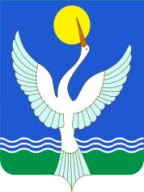 СОВЕТСЕЛЬСКОГО ПОСЕЛЕНИЯЕнгалышевский сельсоветМУНИЦИПАЛЬНОГО РАЙОНАЧишминскИЙ районРеспублики Башкортостан[арар          30 январь   2015 й.             Енгалыш ауыл № 5          решение        30 января  2015 г.        с. Енгалышево